февраль —  народные названия «снежень», «лютень»
                           февраль —  народные названия «снежень», «лютень»
                           Пословицы и поговорки о февралеУ февраля два друга — метель да вьюга; В феврале зима с весной встречается впервой; Февраль — месяц лютый — спрашивает, как обутый.Народные приметы февраля Если февраль будет дождливым, то такими же можно ожидать весну и лето, а если погодливый, то предвещает засуху. Февраль холодный и сухой — август жаркий. В феврале много инея на деревьях — будет много меда.Теплый февраль приносит холодную весну и заморозки. В конце февраля с крыш свисают длинные и толстые сосульки — к долгой весне и хорошему лету. Чем холоднее последняя неделя февраля, тем теплее в марте. 
Народные приметы февраля Если февраль будет дождливым, то такими же можно ожидать весну и лето, а если погодливый, то предвещает засуху. Февраль холодный и сухой — август жаркий. В феврале много инея на деревьях — будет много меда.Теплый февраль приносит холодную весну и заморозки. В конце февраля с крыш свисают длинные и толстые сосульки — к долгой весне и хорошему лету. Чем холоднее последняя неделя февраля, тем теплее в марте. 
Круглый год. ФевральДуют ветры в феврале,
Воют в трубах громко.
Змейкой мчится по земле
Легкая поземка. Поднимаясь, мчатся вдаль
Самолетов звенья.
Это празднует февраль
Армии рожденье.       (Самуил Маршак)Пословицы и поговорки про февральФевраль переменчив: то январем потянет, то мартом проглянет.Февраль одной рукой гладит нос, а другой по нему щелкает.Начало февраля погожее — весну жди раннюю, пригожую.Февраль в народном календаре:"Февраль межень - между зимой и весной " "Февраль  сечень - сечет зиму пополам " 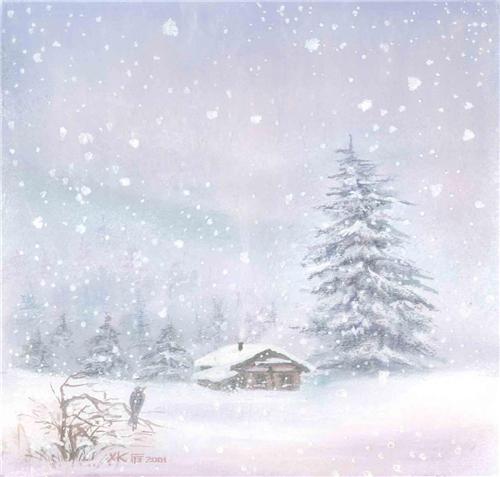 " Февраль сшибает рог зиме""В феврале зима с весной встречаются ""У февраля два друга - друг метель и подруга вьюга.